   Year 1  Overview Plan 2022/2023      ‘Learning, growing and living with Jesus.’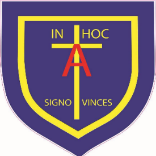 Year ONEAdvent term 1Advent term 2Lent 1Lent 2Pentecost 1Pentecost 2RE1.Families   2.Belonging,    3.Waiting,     Nativity Play                                                         Why do we have a family and who is my family?                     2.What does it mean to belong?             3.Is waiting always difficult?                              1.Families   2.Belonging,    3.Waiting,     Nativity Play                                                         Why do we have a family and who is my family?                     2.What does it mean to belong?             3.Is waiting always difficult?                              4.Special People    5. Meals      6.Change              What makes a person special?   What makes some meals special?  How and why do things change?4.Special People    5. Meals      6.Change              What makes a person special?   What makes some meals special?  How and why do things change?7.Holidays & Holy Days.  8.Being sorry 9. Neighbours.      Do we need holidays and holydays?   Why should we be sorry?     Who is my neighbour?        Islam7.Holidays & Holy Days.  8.Being sorry 9. Neighbours.      Do we need holidays and holydays?   Why should we be sorry?     Who is my neighbour?        IslamEnglish writing       Write Stuff                 Snail and the whale,     Handa’s surpriseWe’re going on a Bear hunt Seasons non-fictionFirework night poetryPigs might flyNativity storyThe Queen’s hatToys from the pastRed Riding HoodWay back homePinocchioThe train rideOur trip to the woodsOn safari non-fiction When I’m by myselfGrandad’s islandSong of the seaThe storm whalePhonicsHandwriting Phase 2/3 recapLittle Wandal phonics??Teach Phase 3, 4 and 5 and Tricky wordsRevise and teach 2,3,4&5 in groups & tricky words2,3,4,5 & 6 in groups & tricky wordsRevise all and intervention groups.Phonics ScreeningReading Three PigsWhen I was one AA MilnePixar video Stork carrying baby flamingo     Gingerbread manMy shadows Robert L StevensonPixar video The moon (la Luna)Goldilocks       Red Riding HoodJack frost Brenda WilliamsVideo -The snowmanJack n beanstalkStopping by the woods on a snowy evening. Robert frostPixar Lost and foundThe enormous turnipDr Foster went to GloucesterPixar blue umbrellaThe frog PrinceWhen we got to the beach. Hollie McNishPixar sandpiperMathsPlace valueAddition and subtractionPlace value,  Addition & subtPlace value, length & height,  mass & volumeMultiplication & division. Fractions.Positional direction, Place value, money and time.ScienceThe Seasons - Autumn Animals including humans.                                     How do you know the person next to you is alive?The Seasons - Autumn Animals including humans.                                     How do you know the person next to you is alive?Seasons - Winter                   Seasons -SpringEveryday MaterialsSeasons - Winter                   Seasons -SpringEveryday MaterialsLiving things and their habitats. What is alive?                                       Seasons - SummerLiving things and their habitats. What is alive?                                       Seasons - SummerHistoryQueen Elizabeth II died New King Charles III                            Our School Living memory and beyond Reading link: There’s a snake in my school, David Walliams.   You wouldn’t want to be a Victorian school child. John Malam.200 years of transportReading link:                                       High flight-Gillespie MageeRailway childrenThe London Olympics 1908, 1948 and 2012.                         GeographyWeather & climate. Difference between climate and weather and the impact on human behaviour. Why do leaves on trees change colour and fall off?Transport and travel-      our town as a transport hub -road, rail, air & canalThe British Isles, countries, capitals and location in the world.MusicJoanna & Hymn practiceJoanna & Nativity songs and instruments practiceJoanna & Hymn practiceJoanna & Hymn practiceJoanna & Hymn practiceJoanna & Hymn practiceArt/ Self portraits  Pointillism George Seurat - Bathers    Study Monet and create paintings after his style.        Impressionism Art draw athletes moving. Linked to OlympicsDTDesign and make a Christmas card with leverReal PEWk 1-3 Coordination    Wk 4-6 Static balanceJames S7-9 Dynamic balance           10-12 Static balance –seatJames S13-15 Dynamic balance on a line. 16-18 Stat Bal Stance James S19-21 Coord ball skills 22-24 counter balance James SWk 25-27 Coord send & receive ball. 28-30 Agility react-response                     James S31-33 Agility ball chase 34-36 Static balance floor work.                          James SICT